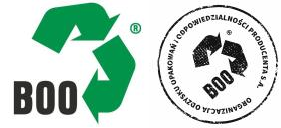 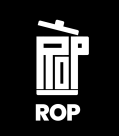 BOO Organizacja Odzysku Opakowań i Odpowiedzialności Producenta S.AZałącznik numer 2……………………………………………………./Data/……………………………………………………./Pieczęć Firmy/Oświadczenie o rzeczywistej masie opakowań wprowadzonychw roku 2022*Opakowania produktów zapakowanych i sprzedanych w kraju + masa opakowań produktów przywiezionych spoza kraju.** W przypadku zlecenia Organizacji takiego sprawozdania.………………………………………../podpis/str. 1BOO Organizacja Odzysku Opakowań i Odpowiedzialności Producenta S.A* W przypadku przekroczonych maksymalnych sumach zawartości ołowiu, kadmu, rtęci i chromu sześciowartościowego w opakowaniu lub o toksyczności lub zagrożeniach ze strony materiałów opakowaniowych lub składników stosowanych do produkcji opakowań prosimy o zaznaczenie tej informacji.** W przypadku zlecenia Organizacji takiego sprawozdania.……………………………………………………………../podpis/data/str. 2Lp.Rodzaj opakowaniamasa opakowań wprowadzonych kraj [kg]*masa opakowań wysłanychza granicę [kg] (OPAK 3)**Jednokrotnego	Wielokrotnego użytku		użytkumasa opakowań wysłanychza granicę [kg] (OPAK 3)**Jednokrotnego	Wielokrotnego użytku		użytku1.z tworzyw sztucznych2.z aluminium3.ze stali w tym z blachy stalowej4.z papieru i tektury5ze szkła gospodarczego, poza ampułkami6.z drewna7.pozostałych opakowańMasa wytworzonych opakowań-OPAK1 [kg]**Masa wytworzonych opakowań-OPAK1 [kg]**Masa przywiezionych z zagranicy opakowań(pustych bezproduktu) -OPAK2 [kg]**Masa przywiezionych z zagranicy opakowań(pustych bezproduktu) -OPAK2 [kg]**L.P.Rodzaj opakowańJednorazowych*Wielokrotnego użytku*Jednorazowych*Wielokrotnego użytku*1.Tworzywa2.Aluminium3.Blacha4.Papier5.Szkło6.Drewno7.Pozostałe8.Wielomateriałowe